Modulo domanda di ammissione (compilare in stampatello)Alla Rettrice Università degli Studi dell’AquilaSettore Contributi Studenteschi e Borse di Studio                                                       Piazzale Salvatore Tommasi, 1 - Blocco 11/A               67100 Coppito L’Aquila (AQ)IL/La sottoscritto/aCognome  ___________________________________ Nome  ____________________________________nato/a  ____________________________________  il  ___________________________residente a  ________________________________   prov.  ______   c.a.p.  ___________tel.  ______________________________________   cell.__________________________email   ______________________________________   Codice Fiscale _____________________________ CHIEDEdi poter partecipare al bando di concorso per l’attribuzione di n. 340 contratti part-time per l’a.a. 2018/2019, di cui al D.R. Rep. n. 316/2019 prot. n. 16522  del  16/04/2019 secondo l’ordine di preferenza di strutture sotto indicato:COD(*) __________ STRUT. ____________________________________________________COD(*) __________ STRUT. ____________________________________________________COD(*) __________ STRUT. ____________________________________________________(*) Esempio COD: 1.3, 2.5, 4.3, 5.2.Il/La sottoscritto/a, consapevole delle responsabilità anche penali in caso di dichiarazioni non veritiere, ai sensi degli artt. 46 e 47 del D.P.R. 445/2000,DICHIARAdi essere iscritto/a per l’a.a.  2018-2019 presso l’Università degli Studi dell’Aquila al _____ anno (in corso/fuori corso) del Corso di Laurea Triennale/ Corso di Laurea Magistrale/ Corso di Laurea Magistrale a Ciclo Unico: (barrare le voci che non interessano) in   ______________________________________________________________________________Matricola   _______________________di aver preso visione del bando di ammissione, di essere in possesso dei requisiti richiesti e di accettare le condizioni ivi previste;di non beneficiare di altri redditi da lavoro e di essere in possesso dei requisiti specifici richiesti per ogni struttura sopraindicata;di essere consapevole che la graduatoria dei vincitori sarà pubblicata sul sito internet dell’Ateneo (www.univaq.it) e che, nel caso risultasse vincitore/vincitrice, dovrà presentarsi (negli orari di apertura al pubblico) presso il Settore Contributi Studenteschi e Borse di Studio, entro 15 giorni dalla pubblicazione della stessa;che la firma apposta in calce al presente modulo è autografa.Il/La sottoscritto/a esprime il proprio consenso affinché i dati personali forniti possano essere trattati nel rispetto del Regolamento Generale sulla protezione dei dati (Regolamento UE 2016/679) e del Decreto legislativo 10 agosto 2018, n. 101 per gli adempimenti connessi alla presente procedura.Allega la copia fronte-retro leggibile di un documento d’identità in corso di validità.Allega, inoltre, (solo coloro che presentano domanda per le strutture in cui il requisito viene richiesto)certificato di conoscenza della lingua inglese livello B1 / lingua spagnola livello B1 (barrare la voce che non interessa).Dichiaro di essere consapevole che la mancata presentazione degli allegati previsti nel presente modulo di domanda potrebbe comportare l’esclusione dalla selezione.L’Aquila, lì   _________________________										Firma                                                                                                     __________________________________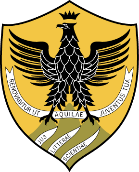 UNIVERSITÀ DEGLI STUDI DELL’AQUILAAmministrazione centraleArea Servizi Studenti e Post LaureamSettore Contributi Studenteschi e Borse di StudioPARTE DA COMPILARE A CURA DELLO STUDENTE OGGETTO:	Bando per l’attribuzione di n. 340 assegni di collaborazione studentesca ai sensi dell’art. 11 della Legge n. 68 del 29 Marzo 2012 – A.A. 2018/2019Lo studente/La studentessa:NOME ________________________COGNOME ____________________MATRICOLA __________________ha consegnato la domanda per partecipare al bando in oggetto in data odierna.PARTE RISERVATA ALL’UFFICIO 	L’Aquila, _______________			La Segreteria del Settore	                                                                                                      ________________________